 	
Year 2 Autumn Term 2020 Information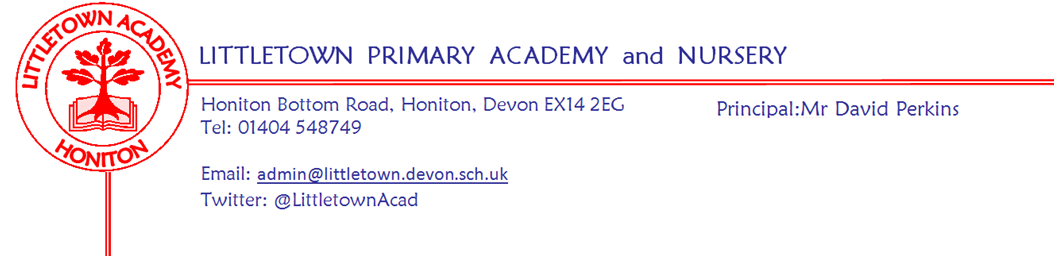 It has been so lovely to see the children back in school.  They have settled into Year 2 really well with the different routines and systems and they are enjoying all the Year 2 lessons.  Thank you for following the new procedures for dropping off and collecting the children, your cooperation has been valued.  Literacy
In literacy this term we will be reminding the children about the essential punctuation of full stops and capital letters, introducing the use of commas in lists, teaching the children about nouns, verbs, adjectives and adverbs and expanding noun phrases.  We will do this through using different stories and information texts in class related to our Cornerstones topics, as well as by having a Spelling, Punctuation and Grammar lesson every week.  The children will have opportunities to write diary entries, character descriptions, letters, recounts, information pages and extended stories.We will continue to build reading (decoding) skills through daily phonics lessons and using the Lexia platform in school.  Reading (comprehension) will be taught and supported through individual, guided group and independent reading alongside the Accelerated Reader program and the Lexia platform.  Reading at home is essential in helping the children build their reading skills and the school expectation is that children will read for 20 minutes five times a week at home.  Reading at home can be recorded in the children’s reading records which will be checked in school every Monday.Changing reading books -	At present in the school changing books is more difficult than usual.  We will try to ensure that the children have two books every week to be reading from and they can change these books in our allocated time slot twice a week.  The children can change a book after they have taken a quiz on Accelerated reader.  This does mean that the children may not be bringing back different books every day.  If this is the case, we encourage children to read any books that they have at home, or try and go onto the Oxford Owl website to find electronic books to read.  The children don’t have to take quizzes on these books, reading is far more important than finding books which are on the Accelerated Reader program.  We also ask that once the children have all been shown how to use the Lexia platform, that they complete 30 minutes per week at home.Oxford Owl free e-books:  https://home.oxfordowl.co.uk/Lexia Literacy Platform:  www.lexiacore5.comBig Cat Books are still offering free eBook access to levelled reading books to parents/teachers. 

https://connect.collins.co.uk/school/Portal.aspx
User name:  parents@harpercollins.co.uk
Password:  Parents20!
Maths
In maths we will be following the Power Maths units which this term include numbers to 100, addition and subtraction, multiplication and division and if time allows, money.  The Power Maths lessons give the children opportunities to see questions presented in lots of different ways helping the children to apply their knowledge to different situations and solve problems.  Continuing home practice of counting forwards and backwards in ones, twos, tens and fives will help the children build their fluency.

CornerstonesOur first Cornerstones topic this term is Wriggle and Crawl and the children have already enjoyed going on minibeast hunts, drawing and sorting different minibeasts.  Our second topic will be Towers, Tunnels and Turrets.  More information and home learning ideas will be emailed home separately.Outdoor Classroom
Dates to followKey reminders
Book Bags:  Please send your child’s book bag into school every day (with your child’s Reading Record).  Clothing:  Please ensure all items are named including PE kit and shoes. Water Bottles:  Please ensure your child has a bottle of water (not juice) in the classroom for drinking throughout the day.  They may have juice in their lunchbox but no fizzy drinks.Packed Lunches:  We have peanut allergies in school so we ask that no children have nuts or nut based snacks/spreads in their lunchboxes.  We are a healthy school and ask that children do not bring in chocolates or sweets for lunch.

School Dinners:  Please ensure you book your child’s school dinner by Friday midnight for the following week.  If your child does not eat enough school lunch we will send a note home to inform you.  Medication:  Please let us know if your child has to take any prescribed medication at school.  There is a green form for you to fill in so that we can administer it.  We can only give prescribed medication and the medication must have the prescription label on.   Please phone the school if your child is off sick.  If you have a medical appointment please let the office know.Birthdays:  If it is your child’s birthday they can come to school in their home clothes.  Please do not bring cake/sweets in for other children.Toys:  We ask that toys/valuables are not brought into school.  Junk Materials:  We are desperate for yogurt pots, small boxes (not cereal size boxes) and cardboard tubes (not toilet rolls).  Please ensure they are clean because the children use these to build models with.   If you have any please bring them in a bag on a Friday so we can leave them over the weekend in ‘quarantine’ for building fantastic models the following week.   Key dates for the Autumn term
Friday 16 October                	Break up for 2 week half term holiday
Monday 2 December 		Return to school
Friday 20 December            	End of termClass email addresses:  

Mr. Luxton’s Class:  class2al@littletown.devon.sch.ukMrs Bentham & Mrs Rossiter:  class2dbvr@littletown.devon.sch.ukThank you for your supportMr. Luxton’s  Class - Outline Timetable    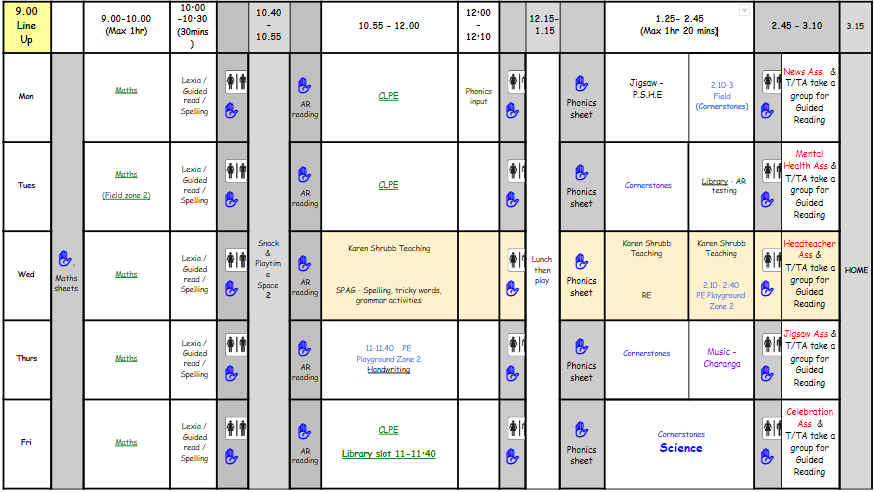 Mrs Bentham & Mrs Rossiter’s Class - Outline Timetable
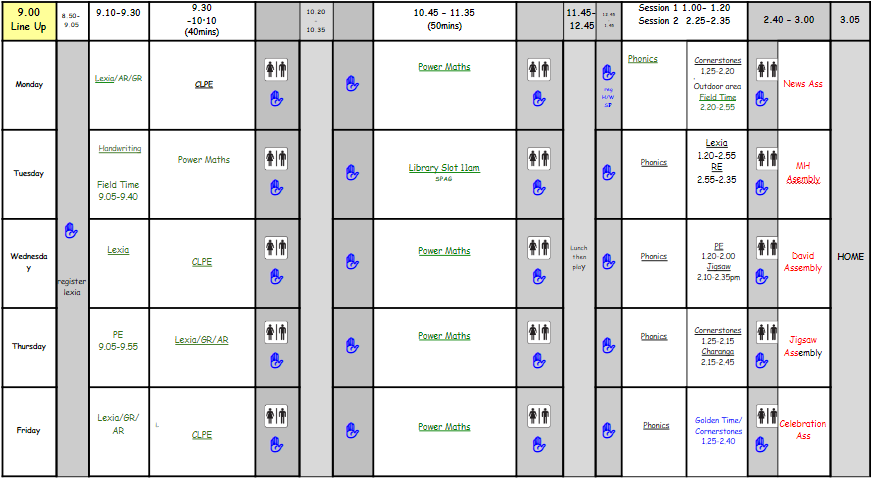 